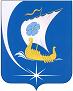 Совет Пучежского муниципального районаЧетвертого созываР Е Ш Е Н И Е                    от  25.01.2022 г.                                                                                       № 68                                                     г.ПучежИвановской областиО внесении изменений в решение Совета Пучежского муниципального района от 25.10.2021 № 50 «Об утверждении Положения о муниципальном контроле за исполнением единой теплоснабжающей организацией обязательств по строительству, реконструкции и (или) модернизации объектов теплоснабжения 
в Пучежском  муниципальном районе Ивановской области»В соответствии с Федеральным законом от 06.10.2003 
№ 131-ФЗ «Об общих принципах организации местного самоуправления в Российской Федерации»,  решением совета Пучежского муниципального района  от 25.10.2021 № 51 «О внесении изменений в решение Совета Пучежского муниципального района от 25.03.2019 № 255 «О структуре Пучежского муниципального района», Уставом  Пучежского муниципального района Ивановской областиСовет  Пучежского муниципального района РЕШИЛ:             1. Внести  в Положение о муниципальном контроле за исполнением единой теплоснабжающей организацией обязательств по строительству, реконструкции и (или) модернизации объектов теплоснабжения в  Пучежском  муниципальном районе Ивановской области следующие изменения:1.1. Пункт 1.3. изложить в новой редакции: «Муниципальный контроль за исполнением единой теплоснабжающей организацией обязательств осуществляет управление жилищно-коммунального хозяйства администрации Пучежского муниципального района Ивановской области (далее – контрольный орган)».1.2. Абзац первый пункта 1.4. изложить в новой редакции: «Должностными лицами контрольного органа, уполномоченными осуществлять муниципальный контроль за исполнением единой теплоснабжающей организацией обязательств, являются заместитель начальника управления жилищно-коммунального хозяйства  администрации Пучежского муниципального района Ивановской области (далее также – должностные лица, уполномоченные осуществлять муниципальный контроль за исполнением единой теплоснабжающей организацией обязательств). В должностные обязанности указанных должностных лиц администрации в соответствии с их должностной инструкцией входит осуществление полномочий по муниципальному контролю за исполнением единой теплоснабжающей организацией обязательств».2.Решение вступает в силу после его официального    опубликования и применяется к правоотношениям, возникающим с 1 января 2022 года.Председатель Совета Пучежского муниципального района                                                                      Н.Л.Красильникова   Глава Пучежскогомуниципального района                                                                               И. Н. Шипков  